ЗАЯВКАна участь в I-й Міжнародній науково-практичній конференції«Інноваційність в традиціях і традиційність в інноваціях»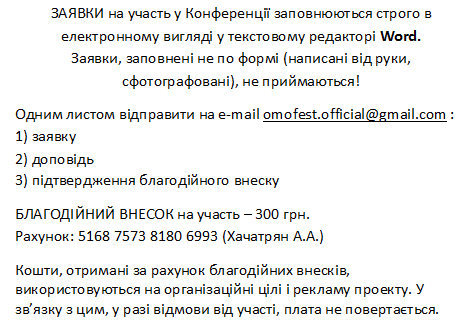 П.І.Б учасника (укр. та англ.)Тема доповіді(укр. та англ.)Місце роботи / навчання (повне найменування установи), посадаМісто (населений пункт), країнаДата проведення по секціях(підкреслити)3 жовтня 2020 г.29 листопада 2020 г.12 грудня 2020 г.Форма участі  (підкреслити)очна дистанційна Для дистанційної участі відправити посилання на youtube ресурс Контактний телефонE-mail